АКТ визуального осмотра земельного участкаДата осмотра       30 августа 2019 годаВремя осмотра   14-50 по адресу: обл.Оренбургская, р-н Оренбургский, с/с Подгородне-Покровский, с.Подгородняя Покровка, ул.Озерная, участок №15, кадастровый номер 56:21:1801004:1474Лица, проводившие осмотр:Ахмерова Ольга Геннадьевна – ведущий специалист администрации МО Подгородне-Покровский сельсовет;Ломакин Андрей Владимирович - ведущий специалист администрации МО Подгородне-Покровский сельсовет.На основании заявления Ивановой Н.К.  (№312 от 21.08.2019) собственника земельного участка по адресу обл.Оренбургская, р-н Оренбургский, с/с Подгородне-Покровский, с.Подгородняя Покровка, ул.Озерная, участок №15, о выдаче разрешения на отклонение от предельных параметров разрешенного строительства для строительства жилого дома на земельном участке площадью1416 кв.м., вид разрешенного использования: для индивидуального жилищного строительства (код 2.1) путем уменьшения расстояния от границы участка до объекта незавершенного строительства со стороны ул.Озерная с 5,0 метров до 2,50 метров, со стороны земельного участка с кадастровым номером 56:21:1801004:492 (ул.Озерная, 13) с 3,0 метров до 1,5 метров и 2,50 метров комиссия выехала на место нахождения земельного участка.При визуальном осмотре выявлено, что на земельном участке расположен жилой дом в границах указанных в схеме.Акт составлен в 1 экземпляре для приобщения к делу по публичным слушаниям назначенным на 10.09.2019 с 15-30.Прилагаются 3 фотографии на 1 листе.Подписи лиц, проводивших осмотр:Ахмерова О.Г.    __________________Ломакин А.В. ___________________Приложение к акту осмотра от  30.08.2019 – ул.Озерная, 15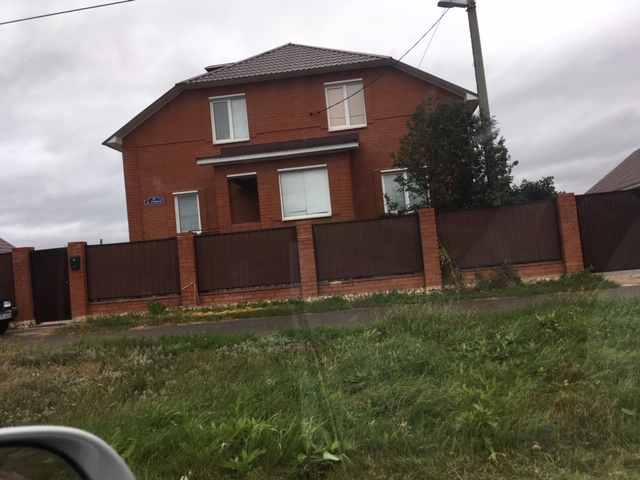 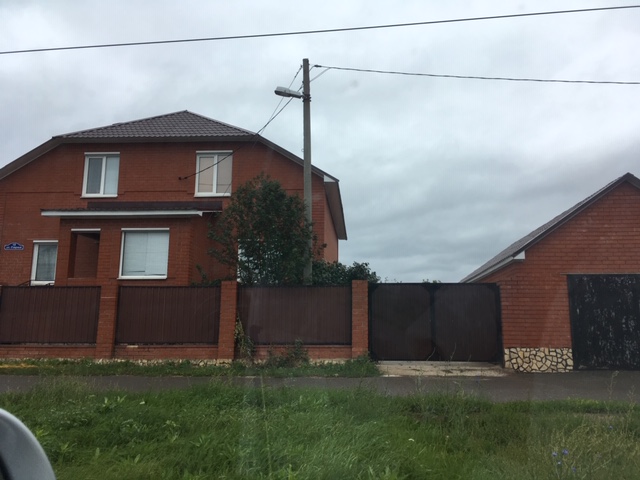 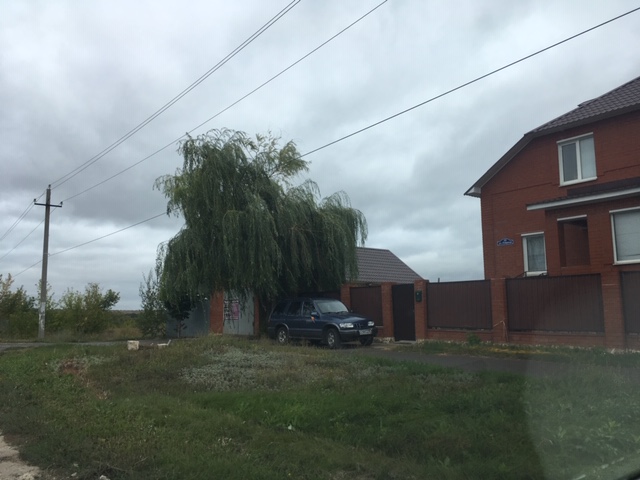 